关于2018届在职艺术硕士毕业留存材料备案的通知2018届在职艺术硕士：根据艺指委[2008]11号文件要求，对毕业材料进行整理，请于2018年6月28日（周四，8：30—11:30,13:30—16:00）将以下材料交至研究生部。1、毕业资料汇总光盘一式两份（须贴标签，格式见附件二）；内容包括：毕业生信息及在校期间修读的主要课程（见附件一）；学位作品展示资料；学位论文（封面为存档论文封面，研究生部网站下载；格式要求严格参照《沈阳音乐学院硕士学位论文格式规范》）。 （以上材料刻到一张光盘里，三个文件夹，一：毕业生信息及主要修读课程，二：学位作品展示资料，三：学位论文）2、学位论文答辩录像光盘一份（光盘上用水笔写明学号、姓名及内容）；3、学位申请书三份（附件三，签字手写）；4、毕业生登记表两份（附件四，须贴照片，签字、导师及培养单位意见须手写）；5、装订完整论文三份（胶装，封面为存档稿论文封面，颜色为蓝色，所有信息填全，格式要求严格参照《沈阳音乐学院硕士学位论文格式规范》，可以加致谢）。6、二寸照片两张（蓝色背景，照片背面写上名字，用于学位证书）及电子版（命名方式：姓名+身份证号）论文题目需要修改的同学，6月28日（周四）提交修改申请，须导师、系主任签字确认，没有提交申请的同学，论文题目要求和答辩时题目完全相同。（论文装订地址：音乐学院正门书店旁，图文快印制作中心 ，为避免人多等待，请大家尽量提前装订）沈阳音乐学院研究生部2018年6月19日附件一：毕业生信息附件二：光盘标签附件三：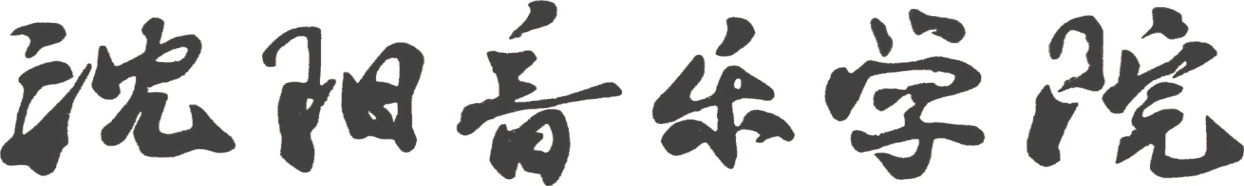 专业学位研究生学位申请书申请人：申请日期：201  -  -  沈阳音乐学院学位评定委员会：    现根据《中华人民共和国学位条例》、《中华人民共和国学位条例暂行实施办法》规定，我提出申请艺术硕士专业学位，请予审核。申请人： 201  年   月   日附件四：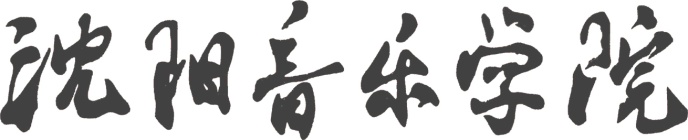 专业学位研究生毕业登记表培养单位：                              研究方向：                              学号：                              姓名：                              填表日期：                              沈阳音乐学院研究生部 制填表说明：表内属本人填写的项目需如实填写，如有情况不明无法填写时，应写“不详”并注明原因；如无该项情况，应写“无”“家庭成员”是指直系亲属。“主要社会关系”是指对本人影响较大、关系密切的亲友姓名性别出生日期年  月  日毕业院校名称沈阳音乐学院沈阳音乐学院沈阳音乐学院专业方向音乐/舞蹈（具体研究方向）本/专科毕业院校本/专科专业现工作单位职业/职称学位论文题目在校期间修读的主要课程：马克思文艺理论；音乐美学；审美文化史纲；钢琴音乐作品分析；舞台创作与技法；声乐艺术发展史；20世纪下半叶中国音乐创作评论；节奏分析与训练；欧洲歌剧发展概述；近现代艺术歌曲创作研究；专业英语；中国传统乐学；中国当代音乐研究；西方奏鸣曲式源流与演进；中外经典舞蹈作品分析；中外舞蹈思想概论；舞蹈英语；满族舞蹈文化史；舞蹈训练原理与方法；舞蹈教育学；舞蹈编导理论；现代舞；舞蹈艺术概论；中外舞蹈史；当代舞剧艺术；舞蹈音乐分析。在校期间修读的主要课程：马克思文艺理论；音乐美学；审美文化史纲；钢琴音乐作品分析；舞台创作与技法；声乐艺术发展史；20世纪下半叶中国音乐创作评论；节奏分析与训练；欧洲歌剧发展概述；近现代艺术歌曲创作研究；专业英语；中国传统乐学；中国当代音乐研究；西方奏鸣曲式源流与演进；中外经典舞蹈作品分析；中外舞蹈思想概论；舞蹈英语；满族舞蹈文化史；舞蹈训练原理与方法；舞蹈教育学；舞蹈编导理论；现代舞；舞蹈艺术概论；中外舞蹈史；当代舞剧艺术；舞蹈音乐分析。在校期间修读的主要课程：马克思文艺理论；音乐美学；审美文化史纲；钢琴音乐作品分析；舞台创作与技法；声乐艺术发展史；20世纪下半叶中国音乐创作评论；节奏分析与训练；欧洲歌剧发展概述；近现代艺术歌曲创作研究；专业英语；中国传统乐学；中国当代音乐研究；西方奏鸣曲式源流与演进；中外经典舞蹈作品分析；中外舞蹈思想概论；舞蹈英语；满族舞蹈文化史；舞蹈训练原理与方法；舞蹈教育学；舞蹈编导理论；现代舞；舞蹈艺术概论；中外舞蹈史；当代舞剧艺术；舞蹈音乐分析。在校期间修读的主要课程：马克思文艺理论；音乐美学；审美文化史纲；钢琴音乐作品分析；舞台创作与技法；声乐艺术发展史；20世纪下半叶中国音乐创作评论；节奏分析与训练；欧洲歌剧发展概述；近现代艺术歌曲创作研究；专业英语；中国传统乐学；中国当代音乐研究；西方奏鸣曲式源流与演进；中外经典舞蹈作品分析；中外舞蹈思想概论；舞蹈英语；满族舞蹈文化史；舞蹈训练原理与方法；舞蹈教育学；舞蹈编导理论；现代舞；舞蹈艺术概论；中外舞蹈史；当代舞剧艺术；舞蹈音乐分析。在校期间修读的主要课程：马克思文艺理论；音乐美学；审美文化史纲；钢琴音乐作品分析；舞台创作与技法；声乐艺术发展史；20世纪下半叶中国音乐创作评论；节奏分析与训练；欧洲歌剧发展概述；近现代艺术歌曲创作研究；专业英语；中国传统乐学；中国当代音乐研究；西方奏鸣曲式源流与演进；中外经典舞蹈作品分析；中外舞蹈思想概论；舞蹈英语；满族舞蹈文化史；舞蹈训练原理与方法；舞蹈教育学；舞蹈编导理论；现代舞；舞蹈艺术概论；中外舞蹈史；当代舞剧艺术；舞蹈音乐分析。在校期间修读的主要课程：马克思文艺理论；音乐美学；审美文化史纲；钢琴音乐作品分析；舞台创作与技法；声乐艺术发展史；20世纪下半叶中国音乐创作评论；节奏分析与训练；欧洲歌剧发展概述；近现代艺术歌曲创作研究；专业英语；中国传统乐学；中国当代音乐研究；西方奏鸣曲式源流与演进；中外经典舞蹈作品分析；中外舞蹈思想概论；舞蹈英语；满族舞蹈文化史；舞蹈训练原理与方法；舞蹈教育学；舞蹈编导理论；现代舞；舞蹈艺术概论；中外舞蹈史；当代舞剧艺术；舞蹈音乐分析。在读期间专业成果：在读期间专业成果：在读期间专业成果：在读期间专业成果：在读期间专业成果：在读期间专业成果：备注：备注：备注：备注：备注：备注：院校名称沈阳音乐学院毕业生姓名专业方向音乐/舞蹈（具体研究方向）入学时间获得学位时间2018年7月研  究  生  情  况研  究  生  情  况研  究  生  情  况研  究  生  情  况研  究  生  情  况研  究  生  情  况研  究  生  情  况研  究  生  情  况研  究  生  情  况姓      名学  号学  号考生来源入学方式入学方式全国联考全国联考全国联考录取类别在职专业学位学科门类艺术艺术艺术研究方向研究方向导师姓名导师职称及所在单位导师职称及所在单位导师职称及所在单位导师职称及所在单位何时获何奖励何时获何奖励何时获何奖励何时获何奖励何时获何奖励何时获何奖励何时获何奖励何时获何奖励何时获何奖励在学期间 科研成果（学术论文、课题鉴定等）在学期间 科研成果（学术论文、课题鉴定等）在学期间 科研成果（学术论文、课题鉴定等）在学期间 科研成果（学术论文、课题鉴定等）在学期间 科研成果（学术论文、课题鉴定等）在学期间 科研成果（学术论文、课题鉴定等）在学期间 科研成果（学术论文、课题鉴定等）在学期间 科研成果（学术论文、课题鉴定等）在学期间 科研成果（学术论文、课题鉴定等）学  位  论  文  情  况学  位  论  文  情  况学位论文题    目（中文）： 学位论文题    目（英文）： 主题词（中文）： 主题词（英文）：  论文工作起止日期：自20     年    月  至 20   年     月     论文工作起止日期：自20     年    月  至 20   年     月     学位论文摘要:学位论文摘要:姓名姓名性别     年   月   日出生     年   月   日出生照   片曾用名曾用名政治面貌照   片籍贯籍贯民族照   片培养方式培养方式在职导师姓名及职称照   片学位论文题目学位论文题目现家庭住址现家庭住址现工作单位现工作单位入学前毕业院校、专业、时间入学前毕业院校、专业、时间何时何地参加工作何时何地参加工作何时参加过哪些研究工作，有何科科研成果、专著何时参加过哪些研究工作，有何科科研成果、专著何时何地受过何种奖惩何时何地受过何种奖惩本人简历（从上大学开始填写）本人简历（从上大学开始填写）本人简历（从上大学开始填写）本人简历（从上大学开始填写）本人简历（从上大学开始填写）本人简历（从上大学开始填写）本人简历（从上大学开始填写）本人简历（从上大学开始填写）本人简历（从上大学开始填写）起止年月起止年月学习或工作单位学习或工作单位学习或工作单位学习或工作单位学习或工作单位  任何职  任何职                      家 庭 成 员 及 主 要 社 会 关 系                      家 庭 成 员 及 主 要 社 会 关 系                      家 庭 成 员 及 主 要 社 会 关 系                      家 庭 成 员 及 主 要 社 会 关 系                      家 庭 成 员 及 主 要 社 会 关 系                      家 庭 成 员 及 主 要 社 会 关 系                      家 庭 成 员 及 主 要 社 会 关 系                      家 庭 成 员 及 主 要 社 会 关 系                      家 庭 成 员 及 主 要 社 会 关 系姓名与本人关系与本人关系政治面貌政治面貌现 工 作 单 位 名 称 及 地 址现 工 作 单 位 名 称 及 地 址现 工 作 单 位 名 称 及 地 址现 工 作 单 位 名 称 及 地 址  自我鉴定: 本人签字:                  年  月  日  自我鉴定: 本人签字:                  年  月  日  自我鉴定: 本人签字:                  年  月  日  自我鉴定: 本人签字:                  年  月  日  自我鉴定: 本人签字:                  年  月  日  自我鉴定: 本人签字:                  年  月  日  自我鉴定: 本人签字:                  年  月  日  自我鉴定: 本人签字:                  年  月  日  自我鉴定: 本人签字:                  年  月  日导师鉴定：签字：                      年  月  日导师鉴定：签字：                      年  月  日导师鉴定：签字：                      年  月  日导师鉴定：签字：                      年  月  日导师鉴定：签字：                      年  月  日导师鉴定：签字：                      年  月  日导师鉴定：签字：                      年  月  日导师鉴定：签字：                      年  月  日导师鉴定：签字：                      年  月  日 培养单位意见：负责人签名：                单位盖章：                年  月  日 培养单位意见：负责人签名：                单位盖章：                年  月  日 培养单位意见：负责人签名：                单位盖章：                年  月  日 培养单位意见：负责人签名：                单位盖章：                年  月  日 培养单位意见：负责人签名：                单位盖章：                年  月  日 培养单位意见：负责人签名：                单位盖章：                年  月  日 培养单位意见：负责人签名：                单位盖章：                年  月  日 培养单位意见：负责人签名：                单位盖章：                年  月  日 培养单位意见：负责人签名：                单位盖章：                年  月  日研究生部意见：负责人签名：                 单位盖章：                 年  月  日研究生部意见：负责人签名：                 单位盖章：                 年  月  日研究生部意见：负责人签名：                 单位盖章：                 年  月  日研究生部意见：负责人签名：                 单位盖章：                 年  月  日研究生部意见：负责人签名：                 单位盖章：                 年  月  日研究生部意见：负责人签名：                 单位盖章：                 年  月  日研究生部意见：负责人签名：                 单位盖章：                 年  月  日研究生部意见：负责人签名：                 单位盖章：                 年  月  日研究生部意见：负责人签名：                 单位盖章：                 年  月  日